Year 5 Learning ChallengePoem: Hurricane Michael by Kim MerrymanArt Work: The great wave off kanagawaPerson: Katia KrafftMusic: Vivaldi StormHurricane Michael          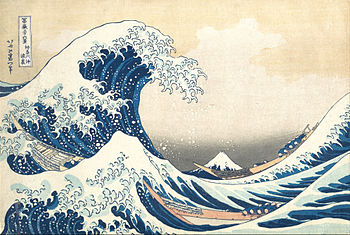 Hunker down folks, this storm is a big one,Urgent warnings of danger prevail.Rushing to gather all supplies needed,Race against time to prepare for the worst.It's getting stronger, moving closer....Continuous rain falls, flooding streets,Angry winds roar and destroy.No one is safe in the path of this beast.Evacuate if you can.Michael came calling one October day.			The great wave off kanagawaIntense and aggressive he pounded the coast,Chaos and devastation he left in his wake.Homes were turned into piles of debris,A heart-breaking sight for all to see.Epic destruction for miles around,Losses so staggering, yet faith abounds.PoemArt WorkPersonMusicBeginningLearn it off by heartFind out 10 facts about the painting/artistDraw a portrait of the personListen to the piece of music and say what you like about it.BeginningFind another poem by the poetProduce a collage of other paintings by the artistProduce a timeline of their lifeIdentify the instruments.SecureCreate a performance as part of a pair/groupDraw a picture in similar styleProduce a poster to advertise their achievementsResearch the life of the musician(s).SecureWrite a short biography about the poetTransform the medium of the painting: use collage instead of paintingWrite a letter asking them about their lifeAttempt to recreate the piece of musicGreater DepthWrite your own poem inspired by the topicUse the image as a stimulus for a piece of descriptive writing.Explain how the world would be without this personA mind map of different emotions you feel at various points in the pieceGreater DepthCompare and contrast two poems by the poetDescribe the painting: what it represents, how it makes you feel, what it is based on.Give five reasons for and against why they should be in ‘The Hall of Fame.’Produce a piece of art/collage based on how the music makes you feel. 